Professional Learning Evaluation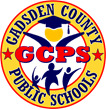 Name of Training:Date:									Location: List two (2) things that you learned from this training:_________________________________________________________________________________________________________________________________________ How would you rate the overall session?Outstanding		Good		Average		Poor	 How likely are you to be able to apply what you have learned from today’s session into your classroom/job?Highly Likely		Somewhat Likely		Somewhat Unlikely	Unlikely	 How would rate the instructor?Outstanding		Good		Average		Poor	What did you find most beneficial about the session today?What could be changed/added to today’s session to better meet your instructional needs?